ΑΙΤΗΣΗ ΕΓΓΡΑΦΗΣ ΜΕΛΟΥΣ ΒΙΒΛΙΟΘΗΚΗΣ ΓΙΑ ΔΑΝΕΙΣΜΟ ΥΛΙΚΟΥΌνομα: .………………………….…………………………………………………………Επώνυμο: ………………………………………............................................................Όνομα πατρός: ……………………………………………………………………………..Αρ. Αστ. Ταυτότητας: …………………………………………………………………......Ημερομηνία γεννήσεως: …………………………………………………………………Δ/νση κατοικίας: ………………………… Πόλη: ………………. T.K.: ………………Κινητό: …….……………………….. Tηλ. οικίας: ………………………………………E-mail: ………………………………………………………………………………………Σχολή: ………………………………………… Τμήμα: ………………………………Αρ.Μητρώου: ……………………………………………………………………………….Ημερομηνία εγγραφής: ……………………………………………………………………...Barcode ακαδημαϊκής ταυτότητας: ……………………………………………………….Ιδιότητα: 	Μέλος ΔΕΠ ΕΚΠΑ							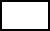 		Προπτυχιακός/η φοιτητής/τρια  Νομικής ΕΚΠΑ			Μεταπτυχιακός/ή φοιτητής/τρια Νομικής ΕΚΠΑ			Υποψήφιος/α διδάκτωρ Νομικής ΕΚΠΑ				Προσωπικό ΕΚΠΑ							Άλλη: ……………………………………………………..		Παρακαλώ να με εγγράψετε ως μέλος της Βιβλιοθήκης, έχοντας λάβει γνώση των δικαιωμάτων και των υποχρεώσεων που έχω, σύμφωνα με τον κανονισμό λειτουργίας της Βιβλιοθήκης.	Ημερομηνία					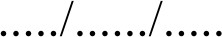 Ο/Η Αιτών/ούσαΣυμπληρώνεται από τη Βιβλιοθήκη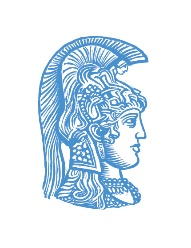 ΕΘΝΙΚΟ ΚΑΙ ΚΑΠΟΔΙΣΤΡΙΑΚΟ ΠΑΝΕΠΙΣΤΗΜΙΟ ΑΘΗΝΩΝΒΙΒΛΙΟΘΗΚΗ ΝΟΜΙΚΗΣ ΣΧΟΛΗΣΣόλωνος 104 & Μαυρομιχάλη 17, Τ.Κ. 106 80, ΑθήναΠληροφορίες: 210 368 8065, 210 368 8020 (fax)Barcode μέλους Βιβλιοθήκης:………………………………………………………Ημερομηνία εισαγωγής στο σύστημα:………………………………………………